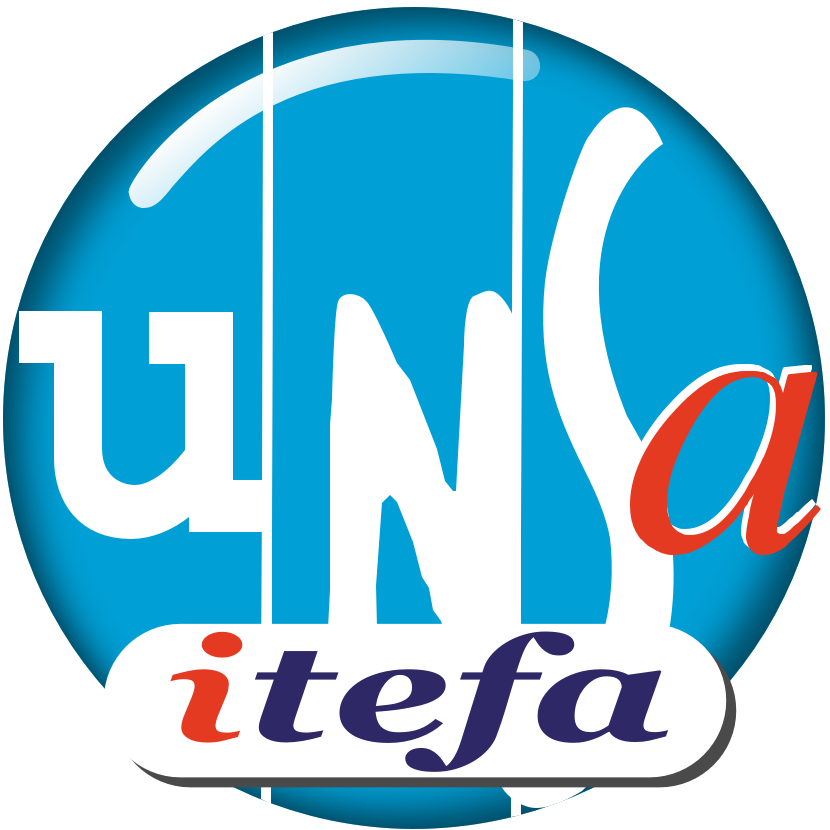 Le calendrier de mise en œuvre des mesures salariales pour les agents publics.Le ministère de la Transformation et de la Fonction publiques vient de détailler le calendrier de mise en œuvre des mesures salariales annoncées pour les agents publics.Plusieurs décrets devraient être pris d'ici la fin du mois de juin ou début juillet pour mettre en œuvre les mesures salariales. Les textes d'application concernant la hausse de 1,5 % du point d'indice et l'attribution de 5 points d’indice supplémentaires pour tous les agents publics, devraient-être présentés en Conseil des ministres.La revalorisation générale de 1,5% et l'attribution de 9 points d’indice supplémentaires pour les bas salaires sont prévues le 1er juillet prochain.                                                         Le versement de la prime de pouvoir d'achat d’un montant compris entre 300 et 800 € maximum pour les agents percevant moins de 3 250 € brut par mois débutera en septembre. La prise en charge des frais de transports collectifs, la revalorisation des frais de mission et la revalorisation de l’indemnité des jours épargnés sur le CET devraient-être revalorisés en septembre prochain.L’UNSA demande l’ouverture rapide du chantier sur les rémunérations et les carrières afin de pouvoir redonner des perspectives à tous les agents publics et retrouver ainsi l’attractivité des métiers dans la fonction publique.